Отчет по мероприятиям, прошедщих в день голосования по выборам Президента Российской Федерации 18 марта 2018 годаМОБУ "Митинская ОШ" Конкурсрисунков "Наше село - наш дом"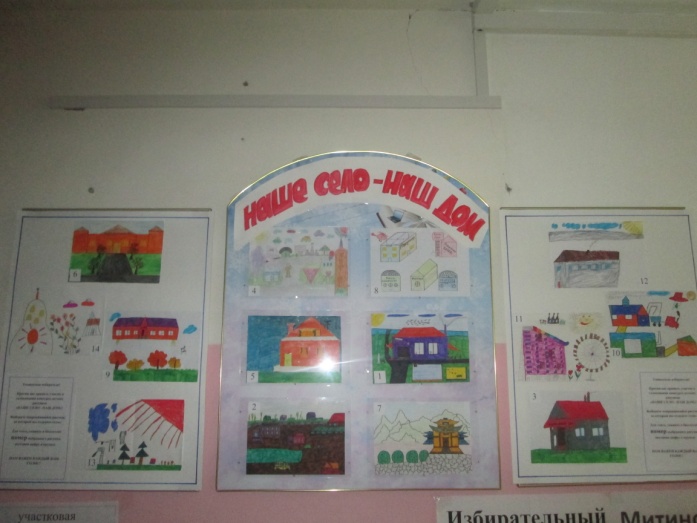 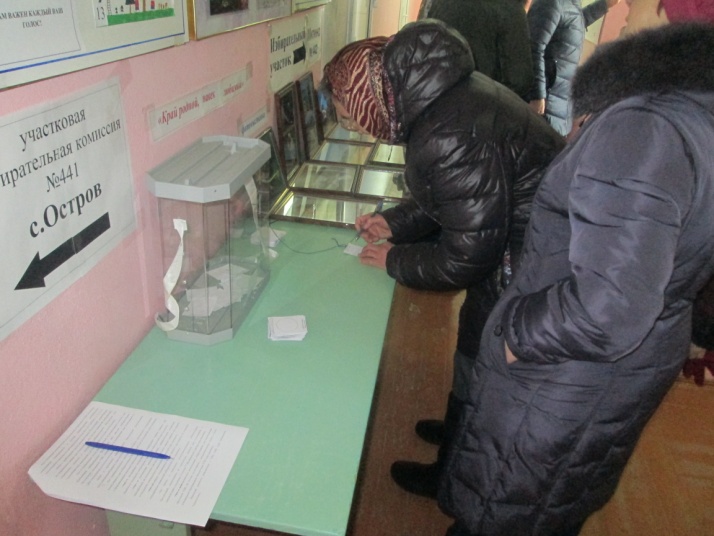 Фотовыставка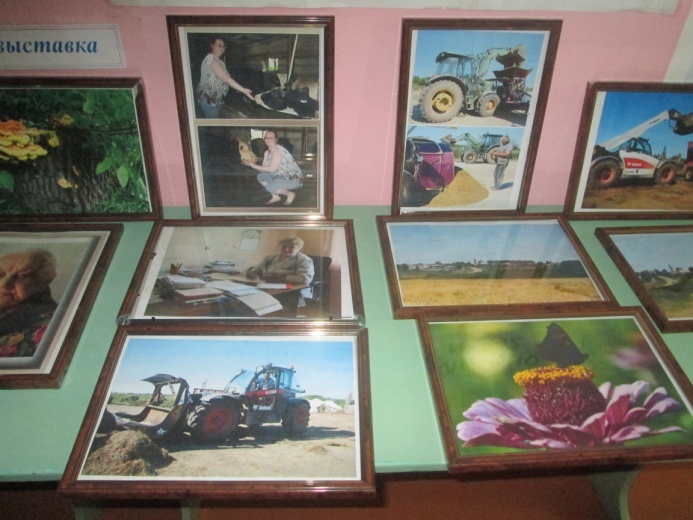 Концерт 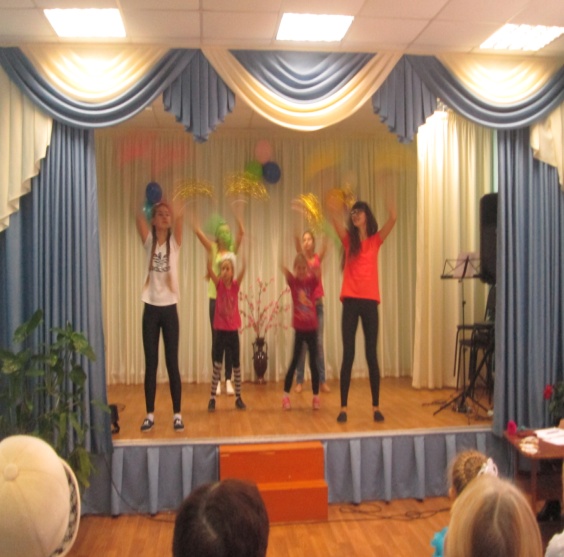 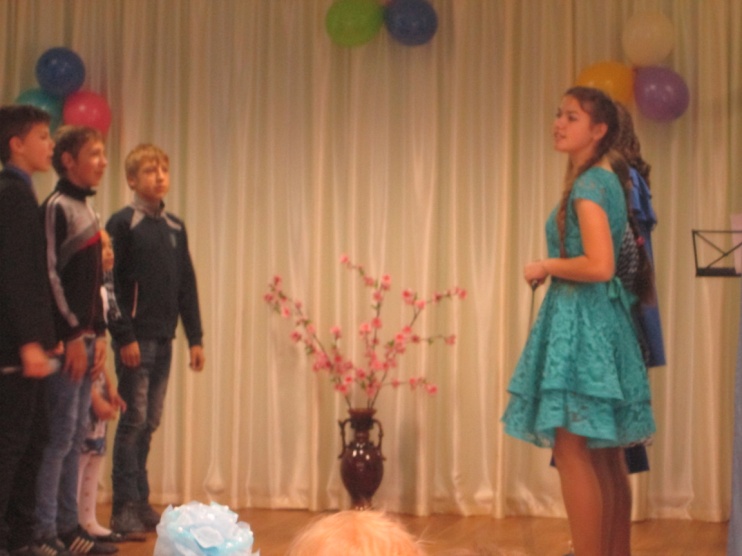 